ВТБ24 предлагает покупателям «Пресня Сити», «Басманный,5» и «Царская площадь» премиальное банковское обслуживание06.12.2016г. - Банк ВТБ24 и девелоперы MR Group и Coalco приготовили для покупателей квартир и апартаментов в комплексах «Пресня Сити», «Басманный,5» и «Царская площадь» новогодний подарок - сертификат на  премиальное обслуживание  в рамках пакета услуг «Привилегия».Данный сертификат дает клиенту возможность бесплатного трехмесячного обслуживания и пользования всеми сервисами и финансовыми услугами банка в составе пакета «Привилегия»: персональный менеджер,  специальные вклады с повышенными процентными ставками,  льготный курс конвертации валют,  консьерж-сервис, Priority Pass, страхование выезжающих за рубеж, премиальные решения страхования здоровья и имущества,  профессиональные консультации по вопросам инвестирования капитала и многое другое.  Сертификат «Привилегия» можно получить в офисах после заключения договора приобретения жилья стоимостью более 10 млн рублей.«Пресня Сити» - это новый многофункциональный жилой комплекс бизнес-класса, расположенный всего в 4 км от Кремля и в пешей доступности от станций метро «Улица 1905 года» и «Белорусская», по адресу Ходынская, 2. Это необычный проект: архитектурный облик комплекса, состоящего из трех 44-этажных башен, от бюро Speech продолжает традиции культовых домов Нью-Йорка: четкие линии фасадов с декоративными элементами в неоклассическом стиле, эффектная входная группа и просторное фойе. В комплексе предлагаются апартаменты площадью от 41,8 до 94,2 квадратных метров и стоимостью от 8,2 млн рублей. Комплекс апартаментов «Басманный, 5» расположен в историческом центре Москвы, в 5 минутах от Садового кольца и станции метро «Красные ворота», в пешей доступности от знаменитых театров и музеев, центра современного искусства. Представлены апартаменты площадью от 40 до 127 кв. м. и стоимостью от 9,8 млн рублей. «Басманный,5» - идеальное место для ценителей старомосковских традиций.Жилой комплекс бизнес-класса «Царская площадь» имеет самобытную концепцию. Его сердцем и центром является Царский павильон, построенный в 1882 году к Всероссийской Промышленно-Художественной выставке, напротив него появится площадь с фонтанами, на которой зимой будет организован каток. Вокруг Павильона расположены 4 корпуса - Екатерининский, Романовский, Петровский и Александровский, названные в честь представителей династии Романовых.О банке ВТБ24Банк ВТБ 24 (ПАО) (генеральная лицензия Банка России № 1623) является дочерним банком ВТБ (ПАО) и специализируется на обслуживании физических лиц, индивидуальных предпринимателей и организаций малого бизнеса. ВТБ 24 (ПАО) оказывает исключительно банковские услуги и не участвует в строительстве объектов или продаже недвижимости.О компании CoalcoCoalco – ведущий российский девелопер, приоритетным направлением деятельности которого является управление проектами в области жилой, коммерческой и промышленной недвижимости, земельных активов, реализация проектов комплексного освоения территорий в Москве и Московской области.За 20 лет успешной деятельности компания внесла вклад в формирование архитектурного облика современных мегаполисов, привлекая звезд архитектуры мирового уровня к участию в своих проектах. Уникальные объекты Coalco неоднократно отмечены ведущими профессиональными премиями в области недвижимости: бизнес-центры класса «А» «Белая Площадь» и «Белые Сады» (г. Москва), промышленно-логистический парк «Южные Врата», ТРЦ «Хан-Шатыр» (г. Астана), апартаменты класса «премиум» в США – Elements (Нью-Йорк), Canco Lofts (Нью Джерси), Villa Magna (Майами), комплекс зданий Университета Нью-Йорка.Более подробную информацию о Coalco можно получить на www.coalco.ruО компании MR GroupКомпания MR Group успешно работает на российском рынке с 2003 года и является одним из лидеров в девелопменте жилой и коммерческой недвижимости в России. Компания MR Group – четырежды Девелопер года (по версии премий Urban Awards, CRE Awards, Move Awards и "Рекорды рынка недвижимости"). Портфель компании – это 30 объектов общей площадью 5 миллионов кв. м в Москве, Московской области и Сочи. Среди объектов MR Group в Москве:  многофункциональные комплексы «Савеловский Сити», «Пресня Сити» (совместно с Coalco), «Водный», жилые комплексы «Царская площадь» (совместно с Coalco), «Воробьев Дом», PerovSky и «Ясный», комплекс апартаментов «Басманный,5» (совместно с Coalco), жилой квартал «Фили Град», а также жилой микрорайон «Эко Видное 2.0» в Подмосковье. Накопленный профессиональный опыт позволяет MR Group оказывать полный спектр услуг: от подбора площадки под объект недвижимости, получения разрешительной документации до проектирования, осуществления строительства и дальнейшей эксплуатации. Более подробную информацию о MR Group можно получить на www.mr-group.ru Дополнительная информация Пресс-служба +7 (495) 797-55-22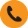 press@mr-group.ru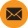 